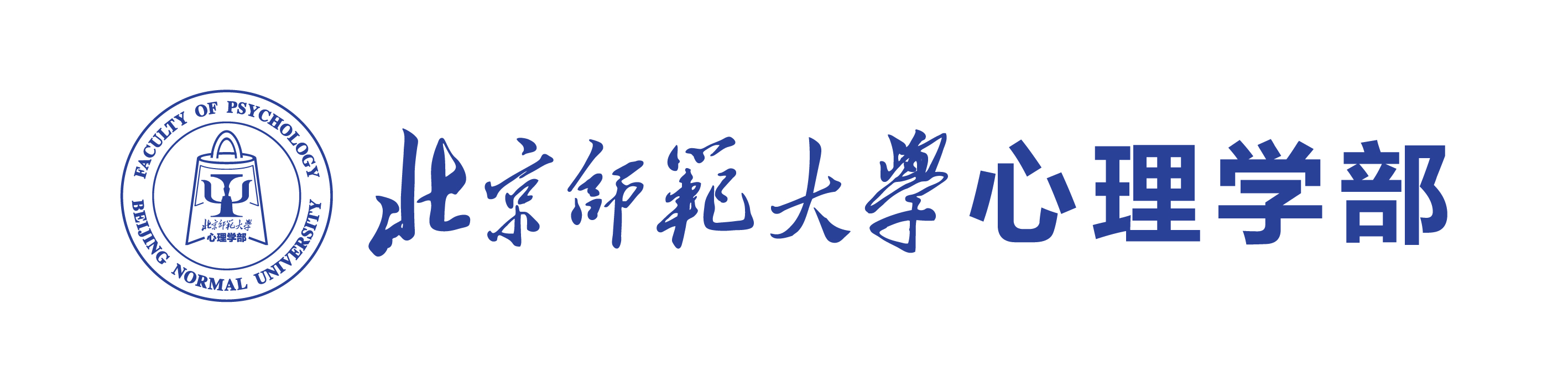 介  绍  信                       ：兹有北京师范大学心理学部学生组织前往贵处进行寒假社会实践调研，实践时间为        年     月    日至    月    日。负责学生：   （姓名）  ，学号：____________，实践期间，安全责任和一切行为由该学生负责。望贵单位能够予以协助！此致！北京师范大学心理学部团委20  年  月  日